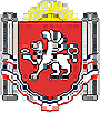 РЕСПУБЛИКА КРЫМРАЗДОЛЬНЕНСКИЙ РАЙОНБЕРЕЗОВСКИЙ СЕЛЬСКИЙ СОВЕТ48  (внеочередное) заседание  1 созываРЕШЕНИЕ23.06.2017г.                            	      с. Березовка                                   № 434О внесении изменений в Устав муниципального образования Березовское сельское поселение Раздольненского района Республики КрымВ связи с изменениями норм действующего федерального законодательства, с целью приведения Устава муниципального образования Березовское сельское  поселение Раздольненского района  Республики Крым в соответствие с Федеральным законом от 06.10.2003 № 131-ФЗ « Об общих принципах организации местного самоуправления в Российской Федерации» в редакции  Федерального закона  от 28.12.2016 №494 –ФЗ « О внесении изменений  в отдельные акты  Российской  Федерации», в соответствии со статьями  28,44 Федерального закона от  06.10.2003 № 131 ФЗ « Об общих принципах организации местного самоуправления в Российской Федерации», статьями 37, 85 Устава муниципального образования Березовское сельское поселение, принимая во внимание положительное заключение прокуратуры Раздольненского района от 01.06.2017 № 21-2017 Березовский сельский совет РЕШИЛ:1. Внести следующие изменения в Устав муниципального образования Березовское сельское поселение Раздольненского района Республики Крым:1.1. Пункт 1 части 3 статьи 23 изложить в следующей редакции:«1) Проект устава Поселения, а также проект муниципального нормативного правового акта о внесении изменений и дополнений в данный Устав, кроме случаев, когда в Устав Поселения вносятся изменения в форме точного воспроизведения положений Конституции Российской Федерации, федеральных законов, Конституции Республики Крым или законов Республики Крым в целях приведения данного устава в соответствие с этими нормативными правовыми актами;»1.2. Часть 2 статьи 50 дополнить абзацем в следующей редакции:«В случае досрочного прекращения полномочий главы Поселения либо применения к нему по решению суда мер процессуального принуждения в виде заключения под стражу или временного отстранения от должности его полномочия временно исполняет должностное лицо органа местного самоуправления или депутат Березовского сельского совета, определяемые в соответствии с Уставом Поселения". 1.3.Второе предложение части 3 статьи 85 изложить в следующей редакции:«Не требуется официальное опубликование (обнародование) порядка учета предложений по проекту муниципального правового акта о внесении изменений и дополнений в Устав Поселения, а также порядка участия граждан в его обсуждении в случае, когда в Устав Поселения вносятся изменения в форме точного воспроизведения положений Конституции Российской Федерации, федеральных законов, Конституции или законов Республики Крым в целях приведения данного Устава в соответствие с этими нормативными правовыми актами.»1.4. Дополнить статью 85 частью 5 в следующего содержания:«5. Приведение Устава Поселения в соответствие с федеральным законом, законом Республики Крым осуществляется в установленный этими законодательными актами срок. В случае, если федеральным законом, законом Республики Крым указанный срок не установлен, срок приведения Устава Поселения в соответствие с федеральным законом, законом Республики Крым определяется с учетом даты вступления в силу соответствующего федерального закона, закона Республики Крым, необходимости официального опубликования (обнародования) и обсуждения на публичных слушаниях проекта муниципального правового акта о внесении изменений и дополнений в Устав Поселения, учета предложений граждан по нему, периодичности заседаний Березовского сельского совета, сроков государственной регистрации и официального опубликования (обнародования) такого муниципального правового акта и, как правило, не должен превышать шесть месяцев.»2. Настоящее решение подлежит официальному опубликованию (обнародованию) после его государственной регистрации, путем размещения на официальном сайте Администрации Березовского сельского поселения (http://berezovkassovet.ru/), информационном стенде Березовского сельского совета, расположенном по адресу: с. Березовка, ул. Гагарина, 52 и вступает в силу после его официального опубликования (обнародования). 3.  Председателю Березовского сельского совета – главе Администрации Березовского сельского поселения в порядке, установленном Федеральным законом от 21.07.2005 N 97-ФЗ "О государственной регистрации уставов муниципальных образований", представить настоящее решение на государственную регистрацию в течение 15 дней со дня принятия в Управление Министерства юстиции Российской Федерации по Республике Крым.4.  Направить  в течении 10 дней со дня  официального обнародования в регистрирующий орган сведения об источнике и о дате официального обнародования настоящего решения для включения указанных сведений в государственный реестр уставов муниципальных образований субъекта Российской Федерации.5. Контроль за исполнением настоящего решения возложить на председателя Березовского сельского совета – главу Администрации Березовского  сельского поселения   Назар А.Б.Председатель Березовского сельского совета-глава Администрации Березовского  сельского поселения								   Назар А.Б.